ВОСПОМИНАНИЯВладимира Семеновича ХАНДАЖИНСКОГО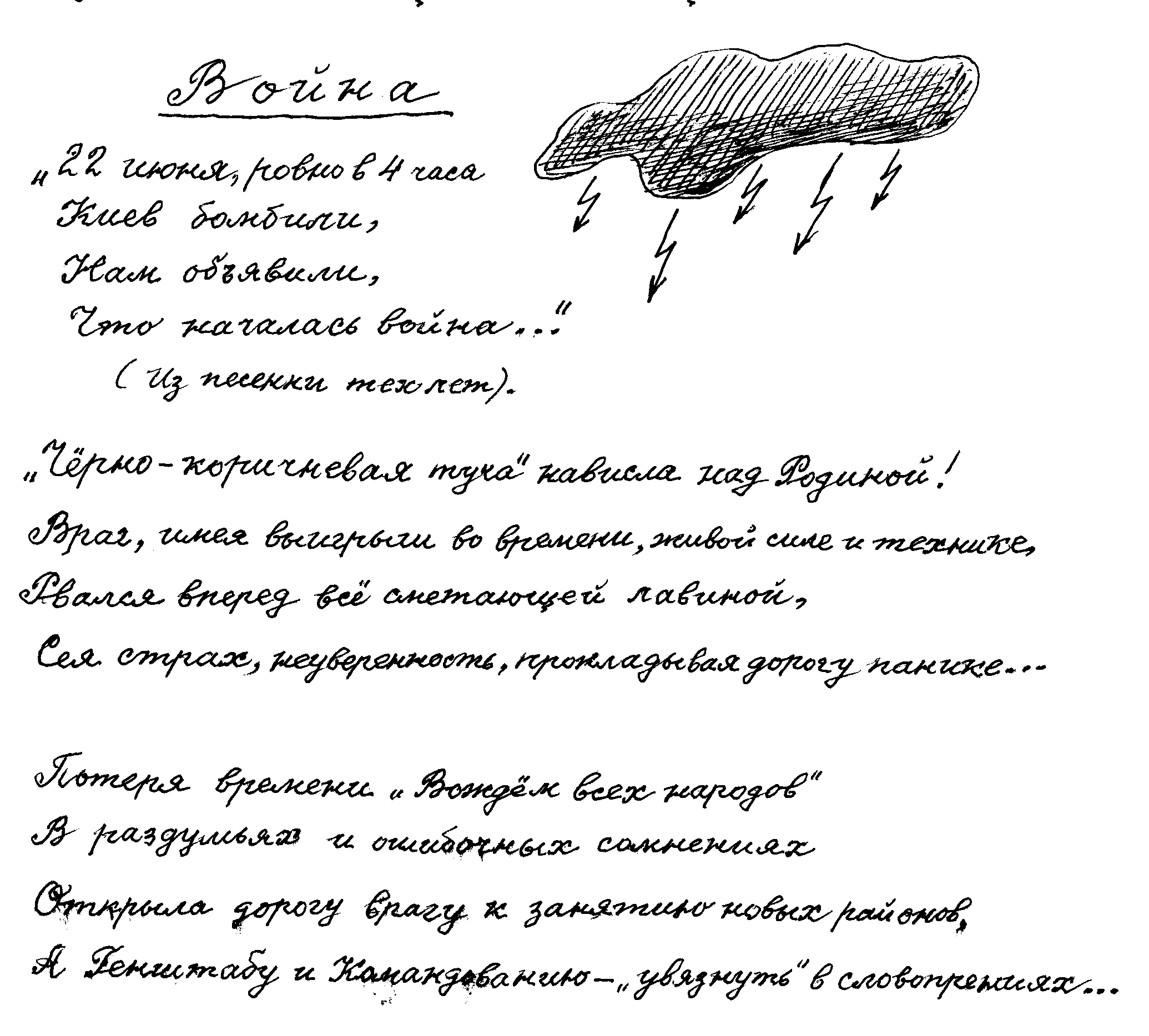 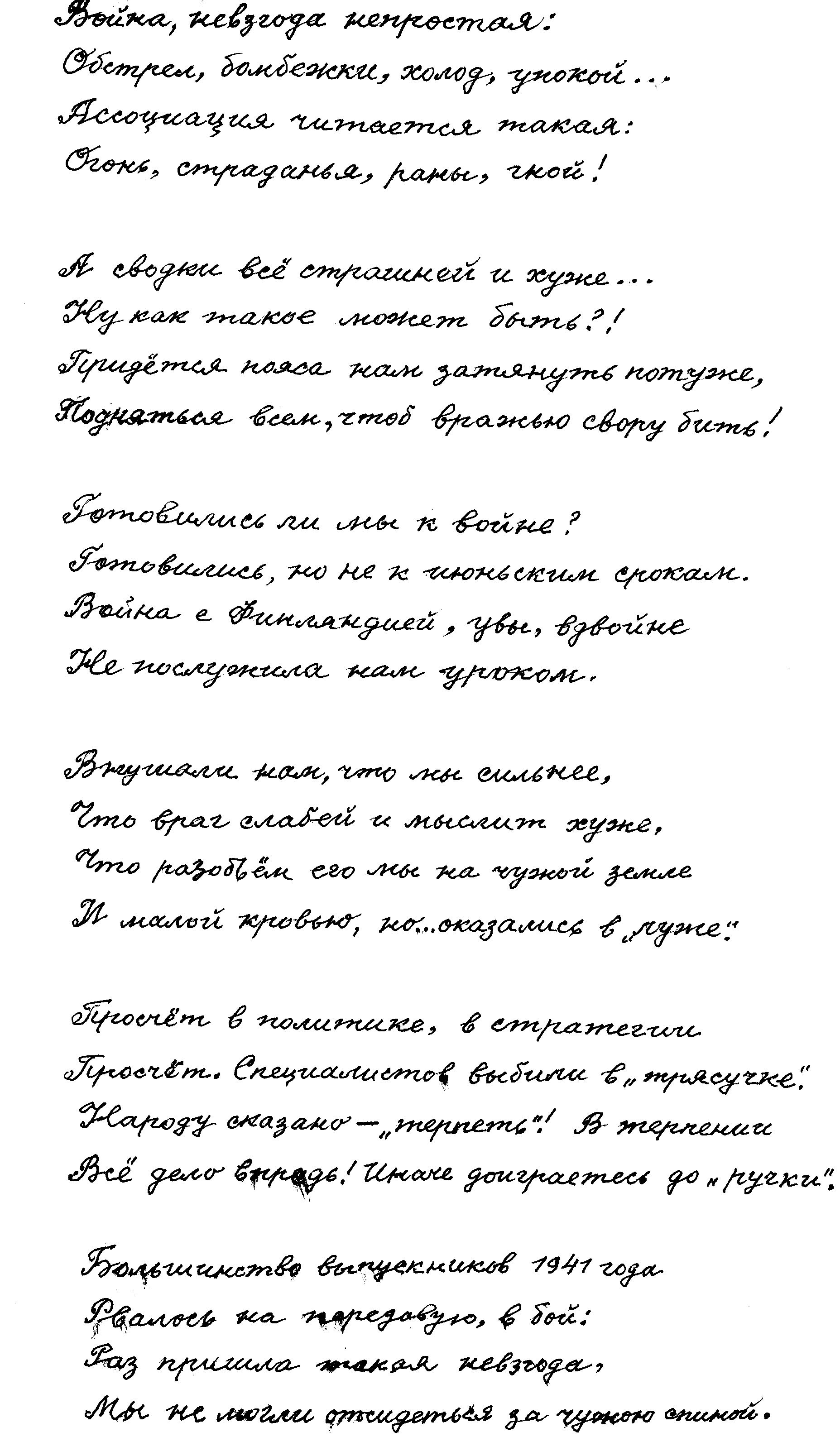 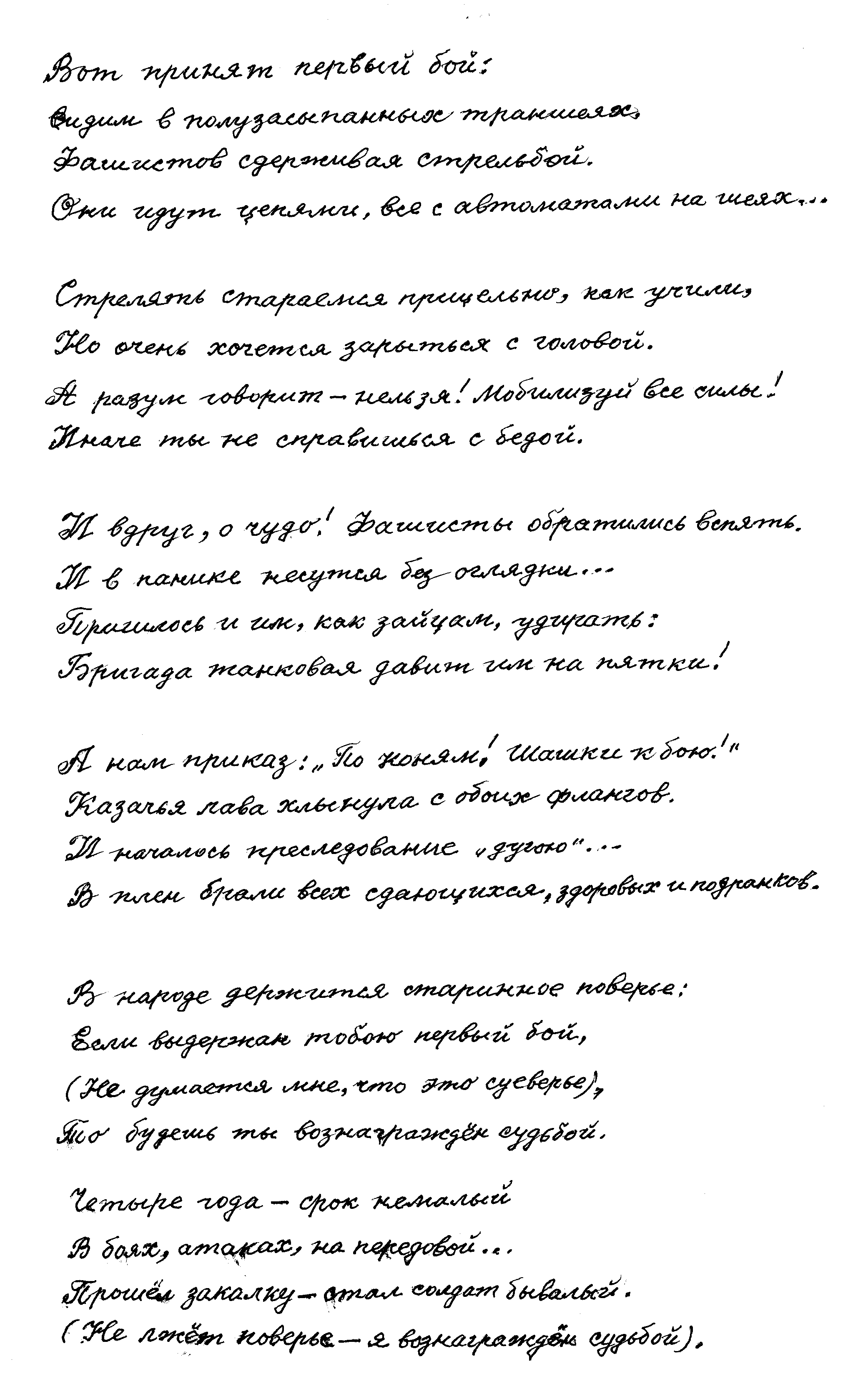 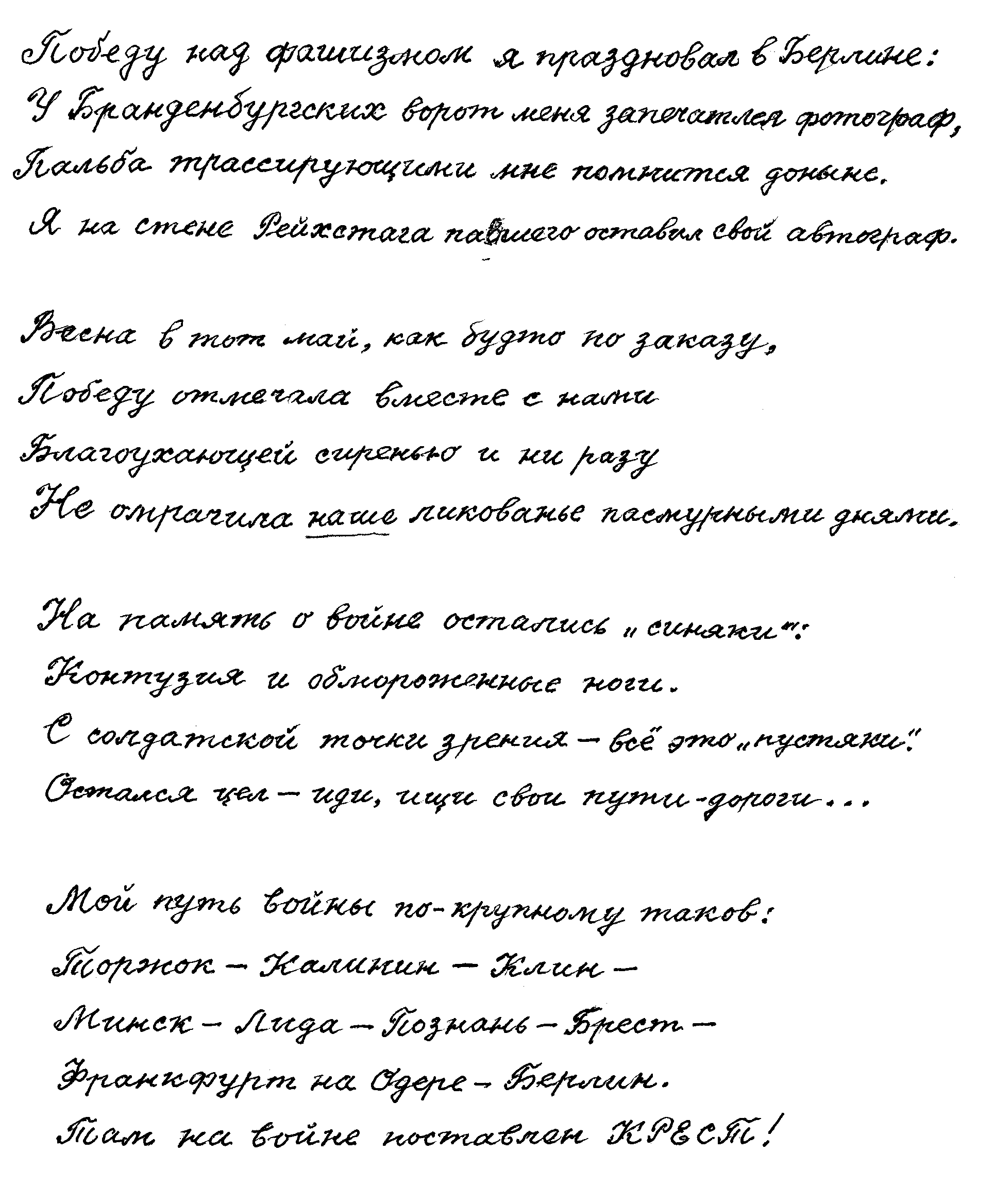 Москва, 2006г.